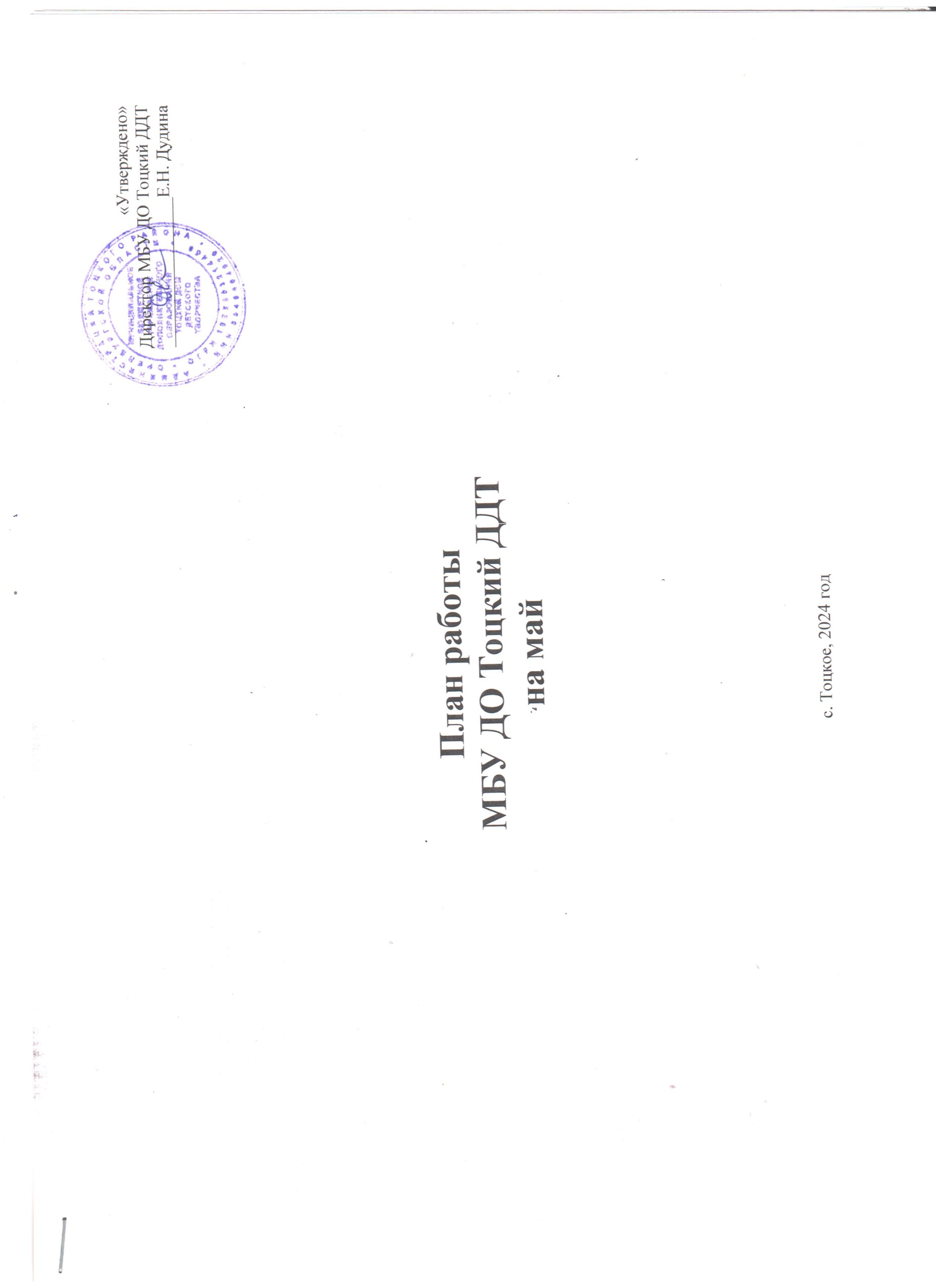 I. Организационно-массовая работа организации2.1. Районные массовые мероприятия, конкурсы2.2. Районные этапы Областных и Всероссийских конкурсов, фестивалей, проектов, школ, акций, олимпиад, форумов(заочные, дистанционные)2.3. Массовые мероприятия для учащихся, родителей МБУ ДО Тоцкий ДДТ и детей с. Тоцкое№ п/пМероприятияСрок районныйСрокобластнойМесто проведенияУчастникиОтветственные лица и исполнители1Торжественная линейка, посвящённая областному Дню детства и Детским общественным объединенияммай- МБУ ДО Тоцкий ДДТУчащиеся ОО районаКоллектив ДДТ2Финал районного этапа областного заочного фестиваля художественного творчества «Зажги свою звезду!»майсентябрьМБУ ДО Тоцкий ДДТУчащиеся, педагоги ОО районаМетодист художественной направленности№ п/пМероприятияСрокрайонныйСрокобластнойМесто проведенияУчастникиОтветственные лица и исполнители1Финал районного этапа областного заочного конкурса исследовательских работ и видеопроектов «Горизонты открытий»маймайМБУ ДО Тоцкий ДДТ/г. ОренбургУчащиеся, педагоги ОО районаМетодист художественной направленности2Финал районного этапа XIX Межрегионального конкурса-фестиваля военно-патриотической песни «Долг. Честь. Родина».маймайМБУ ДО Тоцкий ДДТ/г. ОренбургУчащиеся, педагоги ОО районаМетодист художественной направленности3Финал областной школы вожатского мастерствамаймайМБУ ДО Тоцкий ДДТ/г. ОренбургВожатые, кураторы ДООМетодист по работе с детскими общественными организациями4Районный этап регионального тура Всероссийского конкурса «Лидер XXI века»май-МБУ ДО Тоцкий ДДТВожатые, кураторы ДООМетодист по работе с детскими общественными организациями5День единых действий РДДМ. Содействие в организации и проведении Всероссийской акции «Общероссийский открытый урок труда»1 мая-МБУ ДО Тоцкий ДДТВожатые, кураторы ДООМетодист по работе с детскими общественными организациями6День единых действий РДДМ. Содействие в организации и проведении Всероссийской акции, посвященной Дню Победы9 мая-МБУ ДО Тоцкий ДДТВожатые, кураторы ДООМетодист по работе с детскими общественными организациями7День единых действий РДДМ. Содействие в организации и проведении Всероссийской акции, посвященной Дню детских организаций19 мая-МБУ ДО Тоцкий ДДТВожатые, кураторы ДООМетодист по работе с детскими общественными организациями8Районный этап Всероссийского конкурса экологических проектов «Волонтёры могут все»майиюньМБУ ДО Тоцкий ДДТУчащиеся, педагоги ОО районаМетодист по работе с детскими общественными организациями9Районный этап Всероссийского конкурса детско-юношеского творчества по пожарной безопасности «Неопалимая Купина»май-МБУ ДО Тоцкий ДДТУчащиеся, педагоги ОО районаМетодист социально-гуманитарной направленности10Районный этап областного конкурса на лучшее знание государственных символов Оренбургской области «И гордо реет флаг державный»майноябрьМБУ ДО Тоцкий ДДТУчащиеся, педагоги ОО районаМетодист социально-гуманитарной направленности11Областной патриотический проект «Вахта памяти»майдекабрьг. ОренбургУчащиеся, педагоги ОО районаМетодист социально-гуманитарной направленности12Финал районного этапа областной акции «Солдатский платок в каждой школе»маймайМБУ ДО Тоцкий ДДТ/г. ОренбургУчащиеся, педагоги ОО районаМетодист социально-гуманитарной направленности13Старт районного этапа областного смотра-конкурса на лучшую организацию работы по профилактике детского дорожно-транспортного травматизма «Лето без ДТП!»майиюньДДТУчащиеся, педагоги ОО районаМетодист социально-гуманитарной направленности14Финал районного этапа областного детского фольклорно-этнографического фестиваля «Радуга-2024»маймайМБУ ДО Тоцкий ДДТ/г. ОренбургУчащиеся, педагоги ОО районаМетодист туристско-краеведческой направленности15Районный этап Всероссийского смотра-конкурса смотра музеев образовательных организациймайфевральМБУ ДО Тоцкий ДДТУчащиеся, педагоги ОО районаМетодист туристско-краеведческой направленности№ п/пМероприятияДата проведенияМесто проведенияУчастникиОтветственные лица и исполнители1Праздничная программа «Нас в школу провожают сказки»майМБУ ДО Тоцкий ДДТУчащиеся т/о «Группа дошкольного развития», родителиПедагог-организатор, педагоги д.о.2Исторический час «Дорогами Победы» (в рамках работы клуба выходного дня)майМБУ ДО Тоцкий ДДТУчащиеся, педагоги Педагог-организатор3Познавательный час «История родного края», приуроченный Международному дню музеев (в рамках работы клуба выходного дня)майМБУ ДО Тоцкий ДДТУчащиеся, педагоги Педагог-организатор4Встреча с интересными людьми, приуроченная Дню славянской письменности и культуры (в рамках работы клуба выходного дня)майМБУ ДО Тоцкий ДДТУчащиеся, педагоги Педагог-организатор